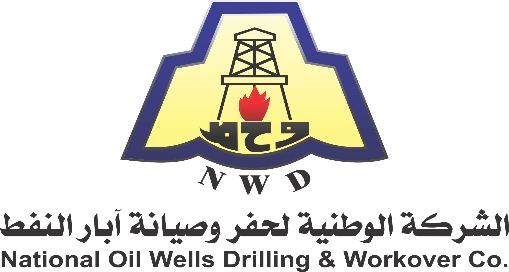 الشروط العامة للعطاء رقم: NWD-TC-2023-L-50-12يجب على الجهة المتقدمة للعطاء مراعاة اللائحة الموحدة للتعاقد بالشركات النفطية التابعة للمؤسسة الوطنية للنفط. يجب على الجهة المتقدمة للعطاء أن تكون مخولة قانونا لمزاولة هذا النشاط.يجب على الجهة المتقدمة للعطاء تقديم ملف قانوني على ان تكون جميع المستندات والوثائق والتراخيص المرفقة به سارية المفعول لمدة لا تقل عن 6 أشهر من تاريخ الإعلان والمستندات كالتالي: عدد 2 نسخة من مستند السجل التجاري طبق الأصل.عدد 2 نسخة من مستند القيد بالغرفة التجارية طبق الأصل.عدد 2 نسخة من رخصة مزاولة النشاط طبق الأصل.عدد 2 نسخة من عقد التأسيس طبق الأصل. عدد 2 نسخة من النظام الأساسي طبق الأصل. عدد 2 محضر اجتماع الجمعية العمومية للشركة طبق الاصل.على المتقدمين للعطاء والغير المسجلين بسجل الموردين بالشركة عليهم تقديم تعهد بالتسجيل في اجل 30 يوما من تاريخ إبلاغه بنية الترسية.تقدم العروض التجارية بالدينار الليبي. يتم أستلام كراسة المواصفات من أمين سر لجنة العطاءات أو عبر طريق موقع الشركة الإلكترونيتقديم تأمين ابتدائي بقيمة 2000.000 د. ل فقط الفان دينار ليبي في شكل صك مصدق صادر من حساب الجهة يرفق بالعرض التجاري الغير المسعر.يتم تقديم العرض الفني والعرض التجاري الغير المسعر والعرض التجاري المسعر والملف القانوني في أظرف منفصلة ومغلقة ومختومة بالشمع الأحمر وكتابة رقم العطاء والمحتويات على المظاريف من الخارج وتسلم العروض مع إيصال قيمة كراسة المواصفات خلال ساعات الدوام الرسمي بمقر الشركة لمكتب لجنة العطاءات ويمكن ارسال العروض على البريد الإلكتروني على النحو التالي: العروض الفنية والتجارية الغير المسعرة ترسل على البريد الالكتروني logistic.tc@nwd.lyالعروض التجارية المسعرة ترسل  على البريد الالكتروني  logistic2.tc@nwd.ly يراعي عند مراسلة لجنة العطاءات بالبريد الإلكتروني أن يتم مراسلتها عن طريق البريد الالكتروني الرسمي للجهة المتقدمة وكتابة رقم العطاء.في حال تقديم العروض عن طريق الاظرف المغلقة وتكرر تقديمها عن طريق البريد الإلكتروني سوف يعتد بالأظرف المغلقة فقط.انه في حال التقديم غير المكتمل للمستندات أو غير مطابق لما هو وارد بالإعلان والشروط فسيترتب عليه الاستبعاد التلقائي من العطاء.